ОПИСАНИЕ МЕСТОПОЛОЖЕНИЯ ГРАНИЦОПИСАНИЕ МЕСТОПОЛОЖЕНИЯ ГРАНИЦОПИСАНИЕ МЕСТОПОЛОЖЕНИЯ ГРАНИЦТерриториальная зона: Производственная зона, зона инженерной и транспортной инфраструктур в границах населенного пункта  (П1)Территориальная зона: Производственная зона, зона инженерной и транспортной инфраструктур в границах населенного пункта  (П1)Территориальная зона: Производственная зона, зона инженерной и транспортной инфраструктур в границах населенного пункта  (П1)(наименование объекта, местоположение границ которого описано (далее - объект)(наименование объекта, местоположение границ которого описано (далее - объект)(наименование объекта, местоположение границ которого описано (далее - объект)Раздел 1Раздел 1Раздел 1Сведения об объектеСведения об объектеСведения об объекте№ п/пХарактеристики объектаОписание характеристик1231Местоположение объекта446194, Самарская обл, Большеглушицкий р-н, Александровка с2Площадь объекта +/- величина погрешности определения площади(Р+/- Дельта Р)62066 кв.м ± 78 кв.м3Иные характеристики объектаОсновной вид разрешенного использования:Хранение автотранспорта, Коммунальное обслуживание, Предоставление коммунальных услуг, Административные здания организаций, обеспечивающих предоставление коммунальных услуг, Оказание услуг связи, Общежития, Бытовое обслуживание, Обеспечение деятельности в области гидрометеорологии и смежных с ней областях, Проведение научных исследований, Проведение научных испытаний, Ветеринарное обслуживание, Амбулаторное ветеринарное обслуживание, Деловое управление, Банковская и страховая деятельность, Служебные гаражи, Объекты дорожного сервиса, Заправка транспортных средств, Обеспечение дорожного отдыха, Автомобильные мойки, Ремонт автомобилей, Выставочно-ярмарочная деятельность, Легкая промышленность, Пищевая промышленность, Энергетика, Связь, Склады, Складские площадки, Научно-производственная деятельность, Транспорт, Железнодорожные пути, Автомобильный транспорт, Размещение автомобильных дорог, Обслуживание перевозок пассажиров, Стоянки, Водный транспорт, Трубопроводный транспорт, Обеспечение обороны и безопасности, Обеспечение внутреннего правопорядка, Историко-культурная деятельность, Гидротехнические сооружения, Земельные участки (территории) общего пользования, Улично-дорожная сеть, Благоустройство территории, Запас, Земельные участки (территории) общего пользования, Улично-дорожная сеть, Благоустройство территории, ЗапасУсловно разрешенный вид разрешенного использования:Медицинские организации особого назначения, Приюты для животных, Рынки, Магазины, Общественное питание, Гостиничное обслуживание, Спорт, Обеспечение спортивно-зрелищных мероприятий, Обеспечение занятий спортом в помещениях, Площадки для занятий спортом, Авиационный спорт, Производственная деятельность, Недропользование, Тяжелая промышленность, Автомобилестроительная промышленность, Фармацевтическая промышленность, Нефтехимическая промышленность, Строительная промышленность, Целлюлозно-бумажная промышленность, Воздушный транспорт, Обеспечение вооруженных сил, Обеспечение деятельности по исполнению наказаний, Общее пользование водными объектами, Специальное пользование водными объектамиРаздел 2Раздел 2Раздел 2Раздел 2Раздел 2Раздел 2Сведения о местоположении границ объектаСведения о местоположении границ объектаСведения о местоположении границ объектаСведения о местоположении границ объектаСведения о местоположении границ объектаСведения о местоположении границ объекта1. Система координат МСК - 631. Система координат МСК - 631. Система координат МСК - 631. Система координат МСК - 631. Система координат МСК - 631. Система координат МСК - 632. Сведения о характерных точках границ объекта2. Сведения о характерных точках границ объекта2. Сведения о характерных точках границ объекта2. Сведения о характерных точках границ объекта2. Сведения о характерных точках границ объекта2. Сведения о характерных точках границ объектаОбозначениехарактерных точек границКоординаты, мКоординаты, мМетод определения координат характерной точки Средняя квадратическая погрешность положения характерной точки (Мt), мОписание обозначения точки на местности (при наличии)Обозначениехарактерных точек границХYМетод определения координат характерной точки Средняя квадратическая погрешность положения характерной точки (Мt), мОписание обозначения точки на местности (при наличии)123456Зона1(1)–––––н1321568.971405849.10Картометрический метод0.10–н2321558.861405908.25Картометрический метод0.10–н3321460.281405891.41Картометрический метод0.10–н4321470.381405832.26Картометрический метод0.10–н1321568.971405849.10Картометрический метод0.10–Зона1(2)–––––н5322946.751406112.53Картометрический метод0.10–н6322991.751406182.25Картометрический метод0.10–н7323018.831406225.64Картометрический метод0.10–н8322998.191406272.13Картометрический метод0.10–н9322994.061406305.78Картометрический метод0.10–н10322970.611406348.88Картометрический метод0.10–н11322933.741406341.21Картометрический метод0.10–н12322923.041406338.98Картометрический метод0.10–н13322931.441406309.66Картометрический метод0.10–н14322891.251406301.19Картометрический метод0.10–н15322883.691406226.00Картометрический метод0.10–н16322844.001406190.44Картометрический метод0.10–н17322827.251406152.75Картометрический метод0.10–н18322860.441406064.00Картометрический метод0.10–н5322946.751406112.53Картометрический метод0.10–Зона1(3)–––––н19323105.121406285.87Картометрический метод0.10–н20323087.691406332.74Картометрический метод0.10–н21323017.381406306.60Картометрический метод0.10–н22323034.811406259.73Картометрический метод0.10–н19323105.121406285.87Картометрический метод0.10–Зона1(4)–––––н23323875.831405993.17Картометрический метод0.10–н24323886.201406001.93Картометрический метод0.10–н25323904.161406017.34Картометрический метод0.10–н26323870.661406186.14Картометрический метод0.10–н27323816.131406171.20Картометрический метод0.10–н28323747.581406153.47Картометрический метод0.10–н29323756.301406120.06Картометрический метод0.10–н30323755.121406119.41Картометрический метод0.10–н31323770.491406060.56Картометрический метод0.10–н32323771.711406060.93Картометрический метод0.10–н33323794.491405973.61Картометрический метод0.10–н34323795.741405969.95Картометрический метод0.10–н35323816.801405978.10Картометрический метод0.10–н36323845.061405986.17Картометрический метод0.10–н23323875.831405993.17Картометрический метод0.10–3. Сведения о характерных точках части (частей) границы объекта3. Сведения о характерных точках части (частей) границы объекта3. Сведения о характерных точках части (частей) границы объекта3. Сведения о характерных точках части (частей) границы объекта3. Сведения о характерных точках части (частей) границы объекта3. Сведения о характерных точках части (частей) границы объектаОбозначениехарактерных точек части границыКоординаты, мКоординаты, мМетод определения координат характерной точки Средняя квадратическая погрешность положения характерной точки (Мt), мОписание обозначения точки на местности (при наличии)Обозначениехарактерных точек части границыХYМетод определения координат характерной точки Средняя квадратическая погрешность положения характерной точки (Мt), мОписание обозначения точки на местности (при наличии)123456––––––Раздел 4План границ объекта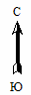 Масштаб 1: 15000Используемые условные знаки и обозначения: